Publicado en SAN DIEGO, CA. el 26/10/2018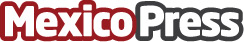 Cross Border Xpress celebra haber alcanzado los cinco millones de pasajerosEl primer puente peatonal que abarca la frontera entre EE. UU. Y México, llevó a cabo una celebración en su terminal en honor de haber superado la marca de los cinco millones de pasajeros. Esta instalación única conecta la terminal CBX en San Diego, CA directamente con el Aeropuerto Internacional de Tijuana (TIJ) y agiliza el cruce de la frontera para sus pasajeros. Solo en 2018, se estima que más de 2.2 millones de pasajeros crucen por CBX, con más de 6,000 cruces diariosDatos de contacto:ROCIO BOLIVARRelaciones Públicas525591855893Nota de prensa publicada en: https://www.mexicopress.com.mx/cross-border-xpress-celebra-haber-alcanzado_1 Categorías: Internacional Viaje Comunicación Turismo Recursos humanos http://www.mexicopress.com.mx